Name:__________________________________						Period:_____Rhetoric: The Art of Persuasion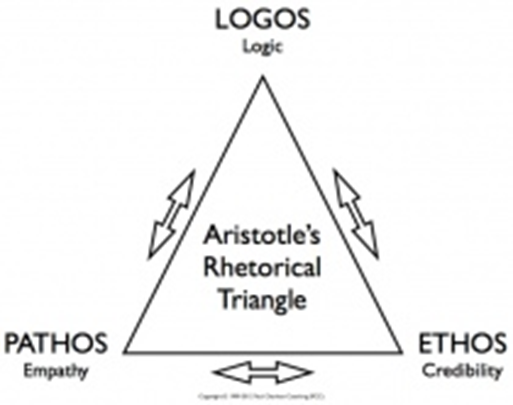 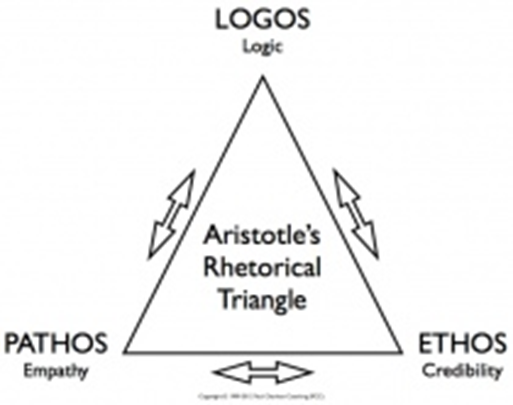 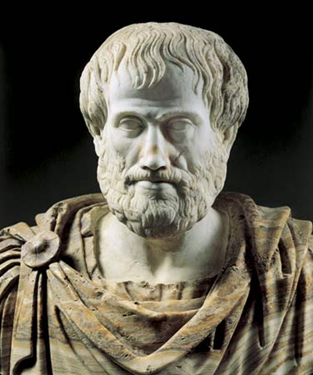 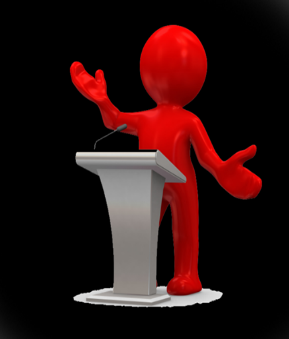 